ATZINUMS Nr. 22/11-3.7/18par atbilstību ugunsdrošības prasībāmAtzinums iesniegšanai derīgs sešus mēnešus.Atzinumu var apstrīdēt viena mēneša laikā no tā spēkā stāšanās dienas augstākstāvošai amatpersonai:Atzinumu saņēmu:2022. gada ___. ___________DOKUMENTS PARAKSTĪTS AR DROŠU ELEKTRONISKO PARAKSTU UN SATURLAIKA ZĪMOGU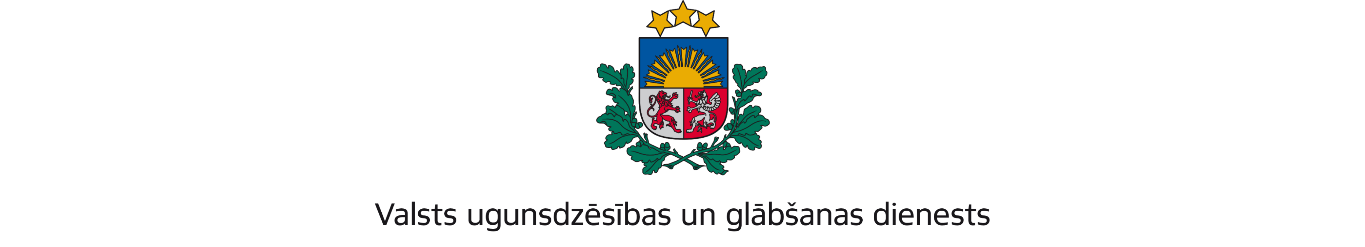 ZEMGALES REĢIONA BRIGĀDEDobeles iela 16, Jelgava, LV-3001; tālr.: 63037551; e – pasts: zemgale@vugd.gov.lv; www.vugd.gov.lvJēkabpilsBiedrība SVV(izdošanas vieta)(juridiskās personas nosaukums vai fiziskās personas vārds, uzvārds)27.04.2022.Reģistrācijas Nr. 40008128955(datums)(juridiskās personas reģistrācijas numurs vai fiziskās personās kods)Ausekļa 24A, Lielvārde, LV5070(juridiskās vai fiziskās personas adrese)1.Apsekots: Ābeļu pamatskolas telpas un teritorija(apsekoto būvju, ēku vai telpu nosaukums)2.Adrese: Ābeļu pamatskola, Ābeļi, Ābeļu pagasts, Jēkabpils novads3.Īpašnieks (valdītājs): Jēkabpils noavada pašvaldība (juridiskās personas nosaukums vai fiziskās personas vārds, uzvārds)Reģistrācijas numurs: 90000024205, Brīvības iela 120, Jēkabpils, Jēkabpils novads(juridiskās personas reģistrācijas numurs vai fiziskās personas kods; adrese)4.Iesniegtie dokumenti: Biedrība SVV, Saulgriežu Vasaras Vidusskolanometne jauniešiem, no 10.07.2022.g. līdz 30.07.2022.g. vadītājas Ilzes Kreišmaneselektroniskais iesniegums.5.Apsekoto būvju, ēku vai telpu raksturojums: Ābeļu pamatskola atrodas divu stāva ēka.Telpas nodrošinātas ar ugunsdzēsības aparātiem un pilnībā aprīkota ar ugunsgrēka atklāšanas un trauksmes signālizācijas sistēmu.6.Pārbaudes laikā konstatētie ugunsdrošības prasību pārkāpumi: ugunsdrošību	reglamentējošo normatīvo aktu prasību pārkāpumi netika konstatēti.7.Slēdziens: Ābeļu pamatskola         atbilst  ugunsdrošības prasībām un                                             var izmantot bērnu un jauniešu nometnes organizēšanai.8.Atzinums izsniegts saskaņā ar: Ministra kabineta 2009.gada 1. septembranoteikumi Nr. 981 „Bērnu nometņu organizēšanas un darbības kārtība”	8.punkta, 8.5.apakšpunkta prasībām.(normatīvais akts un punkts saskaņā ar kuru izdots atzinums)9.Atzinumu paredzēts iesniegt: Valsts izglītības satura centram(iestādes vai institūcijas nosaukums, kur paredzēts iesniegt atzinumu)VUGD Zemgales reģiona brigādes komandierim, Dobeles ielā 16, Jelgavā, LV-3001.(amatpersonas amats un adrese)Valsts ugunsdzēsības un glābšanas dienesta Zemgales reģiona brigādes UUCAN inspektorsK.Millers(amatpersonas amats)(paraksts)(v. uzvārds)Atzinums par atbilstību ugunsdrošības prasībām nosūtīts pa     e-pastu, kdc@latnet.lv(juridiskās personas pārstāvja amats, vārds, uzvārds vai fiziskās personas vārds, uzvārds; vai atzīme par nosūtīšanu)(paraksts)